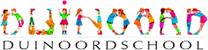 Overblijfformulier 2020-2021(inleveren bij administratie of per email aan administratie@duinoordschool.nl)Maakt u voor uw kind(eren) komende schooljaar gebruik van de overblijfregeling? 0 nee: graag de naam van uw kind en groep vermelden en na ondertekening bent u klaar met invullen.0 ja: graag onderstaand schema invullen   Betaalwijze in één keer middels de ouderbijdrage.Kinderen die overblijven, mogen niet zonder schriftelijke toestemming van de ouders van het schoolplein af. Graag doorstrepen wat niet van toepassing is:Mijn kind(eren) mag wel/niet alleen naar huis tussen de middag. Let op; weet waar u toestemming voor geeft. Als uw kind alleen naar huis mag tussen de middag, kan de school niet toezien of uw kind daadwerkelijk naar huis gaat.Mijn kind(eren) mag wel/niet mee tijdens het overblijven met een andere ouder of vriendje/ vriendinnetje. Graag hieronder vermelden of u nog voorkeuren heeft met welke ouders uw kind mee mag?Gebruikt uw kind medicijnen of is uw kind allergisch, graag hieronder vermelden(deze gegevens zijn ook beschikbaar voor de leerkrachten)Ook tijdens het overblijven zijn de schoolregels zoals in het TSO reglement vermeld van toepassing (zie www.duinoordschool.nl). Door ondertekening verklaart u hiervan kennis te hebben genomen.Mijn kind(eren) (naam invullen s.v.p.)………………………………………………………..blijft niet over.Handtekening van ouder:							Datum: Naam GroepBedragPer kindIndien ingr 1 of 2Eindbedrag per kindOudste kind(op deze school)€ 57,50€ 45, -2de kind€ 57,50€ 45, -3de kind€ 57,50€ 45, -4de kind€ 57,50€ 45, -Totaal